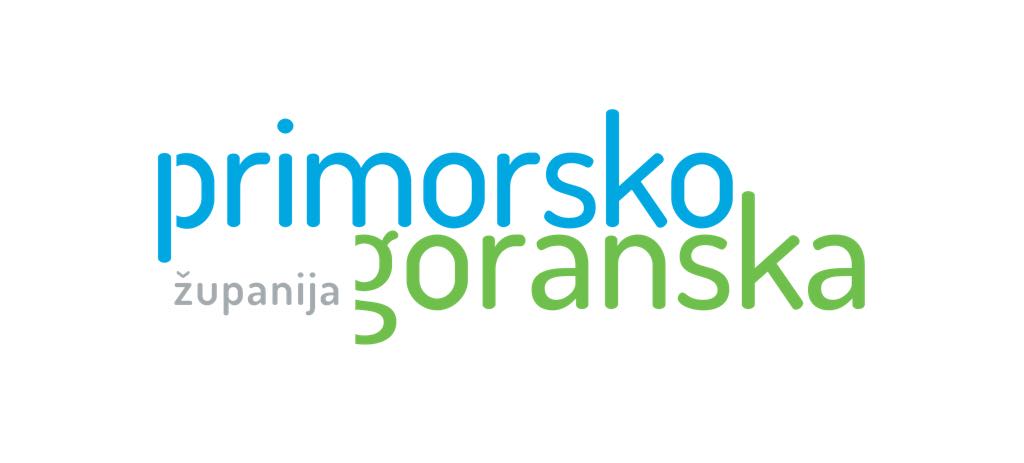 PRIRUČNIK ZA IZRADU STUDIJE GOSPODARSKE OPRAVDANOSTI ZA DAVANJE KONCESIJE NA POMORSKOM DOBRUTabliceUPUTE ZA RADOvaj priručnik služi za izradu studije gospodarske opravdanosti za davanje koncesije na pomorskom dobru te sadrži popis tablica koje je potrebno popuniti. On predstavlja minimum za izradu studije gospodarske opravdanosti stoga je potrebno popuniti sve tražene tablice prema uputama.Upute za izradu pisane su italic stilom te ih je potrebno izbrisati. Neke od tablica su djelomično popunjene kao primjer za ispunjavanje, stoga primjer izbrišite i popunite svojim izračunima. Broj redaka i stupaca u tablicama prilagodite broju godina trajanja koncesije i specificirajte godine.Iznos planirane investicije u osnovna sredstva detaljno razrađen pojedinačno po godinama za cjelokupno vrijeme trajanja koncesijeUpute: popunite sljedeću tablicu, broj stupaca prilagodite broju godina trajanja koncesije, broj redaka prilagodite broju investicijskih stavki i modificirajte godine. Iznosi u tablicama služe kao primjer te ih je potrebno izbrisati. Izbrišite izraze „Investicijska stavka“ te ih specificirajte. Pod „Nabavna vrijednost“ upišite zbroj retka za pripadajuću investicijsku stavku.Tablica 1. Struktura i dinamika ulaganja u osnovna sredstvaIznos planirane investicije u zaštitu okoliša detaljno razrađen pojedinačno po godinama za cjelokupno vrijeme trajanja koncesijeUpute: popunite sljedeću tablicu, broj stupaca prilagodite broju godina trajanja koncesije, broj redaka prilagodite broju investicijskih stavki i modificirajte godine. Iznosi u tablicama služe kao primjer te ih je potrebno izbrisati. Izbrišite izraze „Investicijska stavka“ te ih specificirajte. Pod „Nabavna vrijednost“ upišite zbroj retka za pripadajuću investicijsku stavku.Tablica 2.  Struktura i dinamika ulaganja u zaštitu okolišaIznos ukupne investicijeInvesticije u osnovna sredstva i zaštitu okoliša detaljno su razrađene po pojedinim stavkama u prethodnim tablicama dok je u sljedećoj tablici potrebno navesti zbroj navedenih investicija, odnosno ukupni iznos investicija pojedinačno po godinama.Upute: popunite sljedeću tablicu, broj stupaca prilagodite broju godina trajanja koncesije i modificirajte godine. Iznosi u tablicama služe kao primjer te ih je potrebno izbrisati. Pod „Nabavna vrijednost“ upišite zbroj retka za pripadajuću investicijsku stavku.Tablica 3.  Ukupne investicije za cjelokupno vrijeme trajanja koncesijeIzvori financiranja investicijeUpute: popunite sljedeću tablicu, upišite prethodno definirani ukupan iznos ulaganja, definirajte koliko posto (%) od ukupnog iznosa ulaganja će se financirati iz vlastitih sredstava, definirajte koliko posto (%) od ukupnog iznosa ulaganja će se financirati iz kredita. Analogno tome, izračunajte iznose u kunama koji odgovaraju postavljenim postocima. Iznosi u tablicama služe kao primjer te ih je potrebno izbrisati.Tablica 4. Izvori financiranja investicijeProcjena prihoda po djelatnostima za cjelokupno vrijeme trajanja koncesijeUpute: u nastavku su dani primjeri tablica za procjenu prihoda u prvoj godini poslovanja za različite djelatnosti. Tablice je moguće modificirati, ovisno o djelatnosti i njenim specifičnostima. Odaberite odgovarajuću tablicu, a ostale izbrišite. Ukoliko niti jedna predložena tablica ne opisuje djelatnost na koncesijskom području, kreirajte vlastitu tablicu ili modificirajte postojeće.Tablica 5. Procjena prihoda u prvoj godini poslovanjaPrimjer tablice za računanje prihoda od raznih usluga.Primjer tablice za računanje prihoda od dnevnog veza.U stupce „Ukupno (u sezoni)“ i „Ukupno (izvan sezone)“ potrebno je upisati iznose pomnožene s procijenjenim postotkom iskorištenosti kapaciteta. Navedeni postotak potrebno je navesti u opisnom tekstu i obrazložiti.Primjer tablice za računanje prihoda od iznajmljivanja sportsko-rekreativnih rekvizita (npr. pedaline, skije na vodi i sl.)U stupac „Ukupno“ potrebno je upisati iznose pomnožene s procijenjenim postotkom iskorištenosti kapaciteta. Navedeni postotak potrebno je navesti u opisnom tekstu i obrazložiti.Nakon definiranja prihoda u prvoj godini poslovanja, potrebno je izraditi projekciju prihoda za cjelokupno vrijeme trajanja koncesije.Upute: popunite sljedeću tablicu, broj stupaca prilagodite broju godina trajanja koncesije, broj redaka prilagodite broju prihodovnih stavki i modificirajte godine. Objasnite dinamiku rasta prihoda.Tablica 6. Procjena prihoda za cjelokupno koncesijsko razdobljeProcjena rashoda za cjelokupno vrijeme trajanja koncesijeMaterijalni i ostali troškoviUpute: popunite sljedeću tablicu, broj stupaca prilagodite broju godina trajanja koncesije, broj redaka prilagodite broju troškovnih stavki i modificirajte godine. Izbrišite izraze „Trošak“ te ih specificirajte. U redak „Troškovi koncesije“ upišite zbroj stalnog i promjenjivog dijela koncesijske naknade za pripadajuću godinu. U redak „Ostali troškovi“ upišite zbroj svih troškova za pripadajuću godinu. Iznosi u tablicama služe kao primjer te ih je potrebno izbrisati. Tablica 7. Procjena materijalnih i ostalih troškova za cjelokupno vrijeme trajanja koncesijeTroškovi zaposlenika te struktura i broj zaposlenihUpute: popunite sljedeću tablicu, broj redaka prilagodite broju zaposlenih radnika.Tablica 8. Procjena troškova zaposlenika za cjelokupno vrijeme trajanja koncesijeObračun amortizacijeUpute: popunite sljedeću tablicu, broj stupaca prilagodite broju godina trajanja koncesije, broj redaka prilagodite broju investicijskih stavki i modificirajte godine. Izbrišite izraze „Investicijska stavka“ te ih specificirajte. U stupac „Nabavna vrijednost“ upišite iznose koji su definirani u poglavlju 4. „Investicije“.Tablica 9. Procjena troška amortizacijeFinancijski rashodiUpute: popunite sljedeću tablicu, ukupan iznos kredita (glavnice) izrazite u kunama, razdoblje povrata kredita predstavlja broj godina/mjeseci na koji je uzet kredit, upišite okvirni datum ili samo godinu početka otplate kredita, kamatnu stopu i naknadu za obradu kredita izrazite u postotku (%), troškove obrade kredita izrazite u kunama. Iznosi u tablicama služe kao primjer te ih je potrebno izbrisati. Tablica 10. Kreditni uvjetiUpute: popunite sljedeću tablicu, broj redaka prilagodite potrebnom broju rata kredita. Iznosi u tablicama služe kao primjer te ih je potrebno izbrisati. Tablica 11. Plan otplate kreditaRačun dobiti i gubitka projektaUpute: popunite sljedeću tablicu, broj stupaca prilagodite broju godina trajanja koncesije i modificirajte godine. Definirajte stopu poreza na dobit/dohodak koja se primjenjuje u Vašem gospodarskom subjektu. Prokomentirajte dobivene rezultate (npr. planira se da će gospodarski subjekt tokom svih godina poslovanja na koncesijskom dobru poslovati s dobiti). Tablica 12. Procjena računa dobiti i gubitkaFinancijski tok projektaUpute: popunite sljedeću tablicu, broj stupaca prilagodite broju godina trajanja koncesije i modificirajte godine.Ukoliko se dio dugotrajne imovine (investicija) nabavlja kreditom, potrebno je izraditi okvirni plan otplate kredita te pod stavku 5. „Obveze po kreditima“ upisati iznose kamata i otplata glavnice.  U redak „Primici“ upisuje se zbroj svih stavki primitaka (stavke 1. – 3.). U redak „Izdaci“ upisuje se zbroj svih stavki izdataka (stavke 1. – 5.). Prokomentirajte dobivene rezultate financijskog toka (npr. U svim ostalim godinama poslovanja neto primici su pozitivni te time pokazuju likvidnost projekta. Ukupnim prihodima, tijekom redovnog poslovanja, podmiruju se sve obveze prema dobavljačima, djelatnicima i državi).Tablica 13.  Procjena financijskog tokaEkonomski tok projektaUpute: popunite sljedeću tablicu, broj stupaca prilagodite broju godina trajanja koncesije i modificirajte godine. U redak „Primici“ upisuje se zbroj svih stavki primitaka (stavke 1. – 2.). U redak „Izdaci“ upisuje se zbroj svih stavki izdataka (stavke 1. – 4.). Prokomentirajte dobivene rezultate ekonomskog toka (npr. U prvoj godini poslovanja neto primici su negativni, što je opravdano jer se većina ulaganja odvija u početnoj koncesijskoj godini).Tablica 14. Procjena ekonomskog tokaMetoda razdoblja povrata investicijeUpute: popunite sljedeću tablicu, broj redaka prilagodite broju godina trajanja koncesije i modificirajte godine. Označite godinu u kojoj se ostvaruje povrat uloženih sredstava i prokomentirajte dobivene rezultate (npr. Procijenjeno je da će se investicije vratiti u 12. godini poslovanja te je prema ovome pokazatelju projekt prihvatljiv, budući da se uloženi kapital vraća u razdoblju kraćem od vijeka trajanja projekta).Tablica 15. Razdoblje povrata ulaganjaStatička ocjena efikasnosti projektaUpute: popunite sljedeću tablicu, odaberite reprezentativnu godinu za koju će se izračunati pokazatelji te je upišite u polje „Godina“. Granična prihvatljivost svakog pokazatelja zadana je u tablici te se vrijednosti ne modificiraju. U polju „Napomena“ upišite za svaki pokazatelj zasebno da li je projekt prihvatljiv ili nije prihvatljiv. Prokomentirajte dobivene rezultate (npr. Pokazatelji rentabilnosti ukupno uloženih sredstava, vlastitih sredstava i prometa povoljni su, obzirom da su veći od 0, što je granična prihvatljivost projekta po navedenim pokazateljima, čime ukazuju na opravdanost izvedbe investicijskog projekta).Tablica 16. Statička ocjena efikasnosti projektaPopis tablicaTablica 1. Struktura i dinamika ulaganja u osnovna sredstva	3Tablica 2.  Struktura i dinamika ulaganja u zaštitu okoliša	5Tablica 3.  Ukupne investicije za cjelokupno vrijeme trajanja koncesije	6Tablica 4. Izvori financiranja investicije	8Tablica 5. Procjena prihoda u prvoj godini poslovanja	9Tablica 6. Procjena prihoda za cjelokupno koncesijsko razdoblje	12Tablica 7. Procjena materijalnih i ostalih troškova za cjelokupno vrijeme trajanja koncesije	13Tablica 8. Procjena troškova zaposlenika za cjelokupno vrijeme trajanja koncesije	15Tablica 9. Procjena troška amortizacije	16Tablica 10. Kreditni uvjeti	18Tablica 11. Plan otplate kredita	19Tablica 12. Procjena računa dobiti i gubitka	20Tablica 13.  Procjena financijskog toka	23Tablica 14. Procjena ekonomskog toka	25Tablica 15. Razdoblje povrata ulaganja	27Tablica 16. Statička ocjena efikasnosti projekta	28OpisNabavna vrijednost (Ukupno)2021.2022.2023.2024.2025.2026.2027.2028.2029.2030.Koncesijska godinaKoncesijska godina12345678910Investicijska stavka 1120 000,0025 000,000,000,0033 000,000,000,000,000,000,0025 000,00Investicijska stavka 2Investicijska stavka 3Investicijska stavka 4Investicijska stavka 5Investicijska stavka 6Ukupno2031.2032.2033.2034.2035.2036.2037.2038.2039.2040.111213141516171819200,000,0025 000,000,000,000,0012 000,000,000,000,00OpisNabavna vrijednost (Ukupno)2021.2022.2023.2024.2025.2026.2027.2028.2029.2030.Koncesijska godinaKoncesijska godina12345678910Investicijska stavka 130 000,0010 000,000,000,000,005 000,000,000,000,000,005 000,00Investicijska stavka 2Investicijska stavka 3Ukupno2031.2032.2033.2034.2035.2036.2037.2038.2039.2040.111213141516171819200,005 000,000,000,000,000,000,005 000,000,000,00OpisNabavna vrijednost (Ukupno)2021.2022.2023.2024.2025.2026.2027.2028.2029.2030.Koncesijska godinaKoncesijska godina12345678910Investicije u osnovna sredstva120 000,0025 000,000,000,0033 000,000,000,000,000,000,0025 000,00Investicije u zaštitu okoliša30 000,0010 000,000,000,000,005 000,000,000,000,000,005 000,00Ukupne investicije150 000,0035 000,000,000,0033 000,005 000,000,000,000,000,0030 000,002031.2032.2033.2034.2035.2036.2037.2038.2039.2040.111213141516171819200,000,0025 000,000,000,000,0012 000,000,000,000,000,005 000,000,000,000,000,000,005 000,000,000,000,005 000,0025 000,000,000,000,0012 000,005 000,000,000,00UlaganjeIznos u knIznos u knUkupan iznos ulaganja150 000,00150 000,00FinanciranjeIznos u kn%Vlastita sredstva45 000,0030 %Kredit105 000,0070 %Ukupno150 000,00 100 %OpisProsječna cijenaProsječna količina/dnevnoBroj danaUkupan godišnji prihodPrihodi od…Prihodi od…Prihodi od…UkupnoDuljina vezaBroj vezovaCijena dnevno(u sezoni)Broj dana(u sezoni)Ukupno(u sezoni)Cijena dnevno(izvan sezone)Broj dana(izvan sezone)Ukupno(izvan sezone)Ukupno(sezona + izvan sezone)UkupnoOpis rekvizitaCijenaKoličinaSati/minute korištenjaBroj osobaBroj danaBroj dana(izvan sezone)UkupnoUkupnoOpis2021.2022.2023.2024.2025.2026.2027.2028.2029.2030.Koncesijska godina12345678910Prihodi od…Prihodi od…Prihodi od…Ukupno2031.2032.2033.2034.2035.2036.2037.2038.2039.2040.Ukupno11121314151617181920UkupnoOpis2021.2022.2023.2024.2025.2026.2027.2028.2029.2030.Koncesijska godina12345678910Troškovi koncesije30 000,0030 500,0031 000,0031 500,0032 000,0032 500,0033 000,0033 500,0034 000,0034 500,00Stalni dio koncesijske naknade25 000,0025 000,0025 000,0025 000,0025 000,0025 000,0025 000,0025 000,0025 000,0025 000,00Promjenjivi dio koncesijske naknade (__%)5 000,005 500,006 000,006 500,007 000,007 500,008 000,008 500,009 000,009 500,00Ostali troškovi95 000,00Trošak 110 500,00Trošak 225 000,00Trošak 318 000,00Trošak 424 000,00Trošak 512 500,00Trošak 65 000,00Ukupno troškovi(materijalni i ostali)2031.2032.2033.2034.2035.2036.2037.2038.2039.2040.Ukupno11121314151617181920Ukupno35 000,0035 500,0036 000,0036 500,0037 000,0037 500,0038 000,0038 500,0039 000,0039 500,0025 000,0025 000,0025 000,0025 000,0025 000,0025 000,0025 000,0025 000,0025 000,0025 000,0010 00010 500,0011 000,0011 500,0012 000,0012 500,0013 000,0013 500,0014 000,0014 500,00OpisBroj radnikaBruto II plaćaMjeseci radaUkupan godišnji trošak plaćeUkupnoOpisNabavna vrijednostStopa otpisa2021.2022.2023.2024.2025.2026.2027.2028.2029.2030.Koncesijska godinaKoncesijska godinaKoncesijska godina12345678910Investicijska stavka 1%Investicijska stavka 2%Investicijska stavka 3%Investicijska stavka 4%Investicijska stavka 5%Investicijska stavka 6%Ukupno2031.2032.2033.2034.2035.2036.2037.2038.2039.2040.Ostatak vrijednosti11121314151617181920OpisIznosUkupni iznos kredita (glavnica)105 000,00 knRazdoblje povrata kredita20 godinaDatum početka01/01/2021Kamatna stopa5,00%Naknada za obradu kredita1% jednokratnoTroškovi obrade kredita1 050,00 knRataStanje dugaAnuitetKamataPovrat glavniceI + IIIII0105 000,00 1101 824,53 8 425,47 5 250,00 3 175,47 298 490,28 8 425,47 5 091,23 3 334,25 394 989,33 8 425,47 4 24,51 3 500,96 491 313,32 8 425,47 4 749,47 3 676,01 587 453,51 8 425,47 4 565,67 3 859,81 683 400,72 8 425,47 4 372,68 4 052,80 779 145,28 8 425,47 4 170,04 4 255,44 874 677,08 8 425,47 3 957,26 4 468,21 969 985,46 8 425,47 3 733,85 4 691,62 1065 059,26 8 425,47 3 499,27 4 926,20 1159 886,75 8 425,47 3 252,96 5 172,51 1254 455,62 8 425,47 2 994,34 5 431,13 1348 752,93 8 425,47 2 722,78 5 702,69 1442 765,10 8 425,47 2 437,65 5 987,83 1536 477,88 8 425,47 2 138,25 6 287,22 1629 876,31 8 425,47 1 823,89 6 601,58 1722 944,65 8 425,47 1 493,82 6 931,66 1815 666,41 8 425,47 1 147,23 7 278,24 198 024,26 8 425,47 783,32 7 642,15 200,00 8 425,47 401,21 8 024,26 Opis2021.2022.2023.2024.2025.2026.2027.2028.2029.2030.Koncesijska godina12345678910Prihodi projektaRashodi projekta 1. Materijalni i ostali troškovi 2. Troškovi zaposlenika 3. Amortizacija 4. Financijski rashodiDobit prije oporezivanja/GubitakPorez na dobit (%)Dobit poslije oporezivanja/Gubitak2031.2032.2033.2034.2035.2036.2037.2038.2039.2040.11121314151617181920Opis2021.2022.2023.2024.2025.2026.2027.2028.2029.2030.Koncesijska godina12345678910Primici1.Prihodi2. Izvori financiranja  2.1. Vlastita sredstva  2.2. Kredit3. Ostatak projekta  3.1. Osnovna sredstva  3.2. Obrtna sredstvaIzdaci1. Ulaganja u osnovna sredstva2. Ulaganja u obrtna sredstva3. Troškovi poslovanja  3.1. Materijalni i ostali troškovi  3.2. Troškovi zaposlenika4. Porez na dobit5. Obveze po kreditima  5.1. Otplate glavnice  5.2. KamateNeto primici (Primici – Izdaci)2031.2032.2033.2034.2035.2036.2037.2038.2039.2040.11121314151617181920Opis2021.2022.2023.2024.2025.2026.2027.2028.2029.2030.Koncesijska godina12345678910Primici1.Ukupni prihodi2. Ostatak projekta  2.1. Osnovna sredstva  2.2. Obrtna sredstvaIzdaci1. Ulaganja u stalna sredstva2. Ulaganja u obrtna sredstva3. Troškovi poslovanja  3.1. Materijalni i ostali troškovi  3.2. Troškovi zaposlenika4. Porez na dobitNeto primici (Primici – Izdaci)2031.2032.2033.2034.2035.2036.2037.2038.2039.2040.11121314151617181920Koncesijska godinaPoslovna godinaKumulativ novčanih primitaka ekonomskog toka12021.22022.32023.42024.52025.62026.72027.82028.92029.102030.112031.122032.132033.142034.152035.162036.172037.182038.192039.202040.PokazateljIzračunGodinaGranična 
prihvatljivostNapomenaRentabilnost ukupno uloženih sredstavadobit nakon oporezivanja/visina investicije0Rentabilnost vlastitih sredstavadobit nakon oporezivanja/vlastita sredstva0Rentabilnost prometadobit nakon oporezivanja/ukupni prihod0Obrtaj ukupno uloženih sredstavaukupni prihodi/visina investicije0Rentabilnost s gledišta izvora financiranja(dobit nakon oporezivanja+kamate)/(ukupna sredstva osnovna + obrtna)0Neto dobit po zaposlenomdobit nakon oporezivanja/broj zaposlenih0Plaća po zaposlenome - mjesečnobruto plaće/broj zaposlenihprosjek u regiji ili po djelatnosti